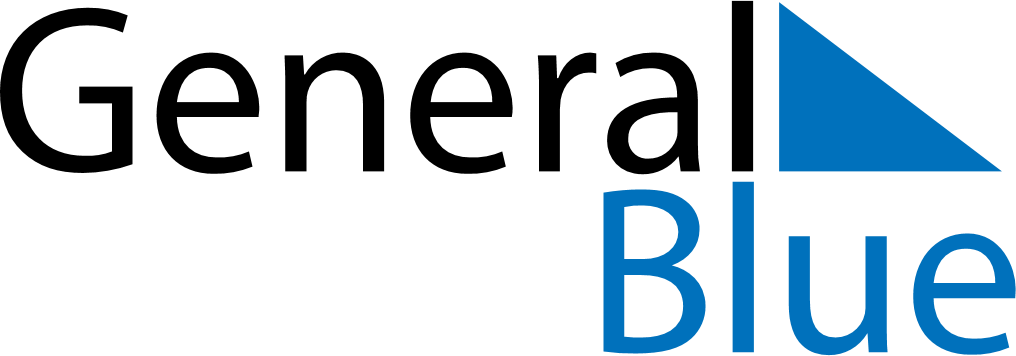 Q4 2024 CalendarCentral African RepublicQ4 2024 CalendarCentral African RepublicQ4 2024 CalendarCentral African RepublicQ4 2024 CalendarCentral African RepublicQ4 2024 CalendarCentral African RepublicQ4 2024 CalendarCentral African RepublicQ4 2024 CalendarCentral African RepublicOctober 2024October 2024October 2024October 2024October 2024October 2024October 2024October 2024October 2024MONTUETUEWEDTHUFRISATSUN1123456788910111213141515161718192021222223242526272829293031November 2024November 2024November 2024November 2024November 2024November 2024November 2024November 2024November 2024MONTUETUEWEDTHUFRISATSUN1234556789101112121314151617181919202122232425262627282930December 2024December 2024December 2024December 2024December 2024December 2024December 2024December 2024December 2024MONTUETUEWEDTHUFRISATSUN12334567891010111213141516171718192021222324242526272829303131Nov 1: All Saints’ DayDec 1: Republic DayDec 25: Christmas Day